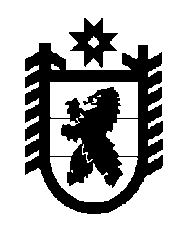 Российская Федерация Республика Карелия    РАСПОРЯЖЕНИЕГЛАВЫ РЕСПУБЛИКИ КАРЕЛИЯВ целях повышения эффективности государственного управления, внедрения элементов проектного управления в деятельность органов исполнительной власти Республики Карелия:1. Установить персональную ответственность Первого заместителя Главы Республики – Премьер-министра Правительства Республики Карелия, членов Правительства Республики Карелия – заместителей  Премьер-министра Правительства Республики Карелия, членов  Правительства Республики Карелия – руководителей органов исполнительной власти Республики Карелия, руководителей органов исполнительной власти Республики Карелия (далее – ответственные исполнители) за реализацию приоритетных направлений (проектов) социально-экономического развития  Республики Карелия (далее – приоритетные проекты) согласно приложению.2. Установить, что ответственные исполнители  вправе самостоятельно принимать управленческие решения, направленные на своевременную  и качественную реализацию  приоритетных проектов, обеспечивать координацию деятельности органов исполнительной власти Республики Карелия и организаций по реализации приоритетных проектов. При необходимости и в случаях, требующих решений Главы Республики Карелия, Правительства Республики Карелия, ответственные исполнители инициируют обращения в адрес Главы Республики Карелия, Правительства Республики Карелия либо осуществляют подготовку проектов соответствующих правовых актов,  обеспечивают их согласование в установленном порядке.Подготовка проектов правовых актов, направленных на реализацию приоритетных проектов, без согласования  ответственных исполнителей не допускается.3. Определить, что оценка эффективности деятельности  ответственных исполнителей по   реализации приоритетных проектов осуществляется на основании системы показателей, отражающих результаты достижения целей и решения задач  приоритетных  проектов (далее – ключевые показатели  эффективности).4. Заместителю Премьер-министра Правительства Республики Карелия Ю.В. Савельеву в месячный срок представить на утверждение Главе Республики Карелия систему ключевых показателей эффективности (далее – КПЭ), позволяющую использовать их для ежеквартальной оценки эффективности деятельности ответственных исполнителей, и методику  расчета КПЭ.5. Ответственным исполнителям ежеквартально,  в срок до 20-го числа месяца, следующего за отчетным кварталом,  представлять Первому заместителю Главы Республики – Премьер-министру Правительства Республики Карелия информацию о достижении значений КПЭ за отчетный период.6. Первому заместителю Главы Республики – Премьер-министру Правительства Республики Карелия О.В. Тельнову ежеквартально представлять Главе Республики Карелия сводный доклад  о достижении значений КПЭ за отчетный период.          Глава Республики  Карелия                                                               А.П. Худилайненг. Петрозаводск29  сентября 2016 года№ 415-рПриложениек распоряжению Главы Республики Карелияот 29 сентября 2016 года № 415-рУстановление персональной ответственности за реализацию приоритетных проектовОтветственный исполнительНаименование приоритетного проекта социально-экономического развития Республики Карелия (комплексная задача)1. Тельнов О.В. – Первый заместитель Главы  Республики Карелия – Премьер-министр Правительства Республики Карелия1.1. Реализация Региональной адресной программы Республики Карелия по переселению граждан из аварийного жилищного фонда на 2014 – 2017 годы.1.2. Реализация проекта реставрации объекта культурного наследия федерального значения  на о. Ваалам.1.3. Реализация инвестиционной программы ПАО «Газпром» по газификации  субъектов Российской Федерации на территории Республики Карелия. 1.4. Реализация проекта строительства Петрозаводского президентского кадетского училища2.  Савельев Ю.В. – член Правительства Республики Карелия – заместитель Премьер- министра Правительства Республики Карелия 2.1. Улучшение инвестиционного климата в Республике Карелия.2.2. Разработка и внедрение документов  стратегического планирования в Республике Карелия.2.3. Обеспечение развития моногородов Республики Карелия, в том числе за счет создания территорий опережающего социально-экономического развития.2.4. Внедрение стандарта развития конкуренции, поддержка карельских товаропроизводителей.2.5. Внедрение проектного управления в деятельность органов исполнительной власти Республики Карелия3. Улич В.В. – член Правительства Республики Карелия – заместитель Премьер-министра Правительства Республики Карелия3.1. Привлечение некоммерческих организаций и бизнеса к оказанию социальных услуг. 3.2. Реализация «майских» указов Президента Российской Федерации.3.3. Ввод в эксплуатацию  и организация деятельности перинатального центра 
в г. Петрозаводске.3.4. Повышение адресности мер социальной поддержки населения Республики Карелия4. Ширшов И.В. – член Правительства Республики Карелия – заместитель Премьер-министра Правительства Республики Карелия4.1. Реализация программы безопасности дорожного движения, в том числе  создание и обеспечение функционирования  системы контроля безопасности дорожного движения, включающей автоматизированную систему фото- и видеофиксации нарушений Правил дорожного движения Российской Федерации.4.2. Реализация комплексных мер по утилизации и переработке твердых коммунальных  отходов.4.3. Строительство и реконструкция сети автомобильных дорог Республики Карелия.4.4. Реализация программы перспективного развития электроэнергетики Республики Карелия, консолидация энергохозяйства.4.5. Реализация  программы капитального ремонта жилищного фонда Республики Карелия5. Арминен О.К. – член Правительства Республики Карелия – Министр экономического развития и промышленности Республики Карелия5.1. Формирование и развитие промышленных площадок и промышленных парков в Республике Карелия.5.2. Привлечение внебюджетных инвестиций в экономику Республики Карелия, в том числе в рамках реализации федеральной целевой программы «Развитие Республики Карелия на период до 2020 года».5.3. Обеспечение государственной поддержки развития малого и среднего предпринимательства.5.4. Организация и расширение перечня предоставления государственных и муниципальных услуг, в том числе через сеть многофункциональных центров (МФЦ).5.5. Реализация комплексных мер по стимулированию создания инновационных производств, а также производств, направленных на импортозамещение.5.6. Формирование и  проведение региональной промышленной политики6. Воронов А.А. – член Правительства Республики Карелия – Министр по делам молодежи, физической культуре и спорту Республики Карелия6.1. Содействие продвижению детско-юношеского  военно-патриотического общественного движения «Юнармия». 6.2. Строительство и реконструкция   спортивных объектов в Республике Карелия.6.3. Создание зональных центров патриотического воспитания.6.4. Внедрение Всероссийского  физкультурно-оздоровительного комплекса «Готов к труду и обороне» в Республике Карелия7. Дроздов В.В. – Председатель Государственного комитета Республики Карелия по дорожному хозяйству, транспорту и  связи 7.1. Развитие пассажирских перевозок, реализация мероприятий по повышению качества и безопасности пассажирских перевозок.7.2. Взаимодействие с операторами мобильной связи в вопросе увеличения зон покрытия сотовой связью, в том числе на автодорогах Республики Карелия.  7.3. Содействие  в обеспечении доступности Интернета на территории Республики Карелия.7.4. Реализация планов совместных мероприятий Правительства Республики Карелия и ФГУП «Почта России» на 2015 – 2020 годы по развитию почтовой связи на территории Республики Карелия8. Косарев Д.Б. – Председатель Государственного комитета Республики Карелия  по управлению государственным имуществом и организации закупок8.1. Создание централизованной системы государственных закупок (единый центр госзакупок). 8.2. Повышение эффективности работы в области управления земельными ресурсами.8.3. Повышение эффективности использования государственного имущества Республики Карелия. 8.4. Повышение эффективности  деятельности государственных унитарных предприятий  и хозяйственных обществ с долей участия  Республики Карелия в уставном капитале9. Лесонен А.Н. – член Правительства Республики Карелия – Министр культуры Республики Карелия9.1. Реализация проекта создания туристских кластеров.9.2. Реализация  проектов строительства и реконструкции  объектов культуры в рамках деятельности Государственной комиссии по подготовке к празднованию 
100-летия образования Республики Карелия.9.3. Подготовка и реализация мероприятий плана основных мероприятий, связанных с подготовкой и проведением празднования в 2020 году 100-летия образования Республики Карелия, утвержденного распоряжением Правительства Российской Федерации от 22 ноября 2013 года № 2161-р.9.4. Создание и развитие системы туристской навигации10. Матвиец  Д.С. – член Правительства Республики Карелия – Министр строительства, жилищно-коммунального хозяйства и энергетики Республики Карелия10.1. Реализация адресной инвестиционной программы (АИП) Республики Карелия.10.2. Реализация  программы «Жилье для российской семьи», стимулирование и государственная поддержка ипотечного кредитования.10.3. Внедрение механизмов государственно-частного партнерства, включая концессионные соглашения, в сферу жилищно-коммунального хозяйства.10.4. Внедрение программы стимулирования малоэтажного строительства через механизм предоставления земельных участков, в том числе многодетным семьям.10.5. Реализация Схемы территориального планирования Республики Карелия и программ развития инфраструктуры11. Морозов А.Н. – член Правительства Республики Карелия – Министр образования Республики Карелия11.1. Реализация мероприятий программы по созданию дополнительных (новых) мест в общеобразовательных организациях Республики Карелия.11.2. Обеспечение доступности дошкольного образования для детей в соответствии с утвержденными планами.11.3 Развитие системы профориентации и среднего профессионального образования, присоединение к движению   «Ворлдскиллс Россия». 11.4. Внедрение регионального сегмента единой федеральной межведомственной системы учета контингента обучающихся по основным образовательным программам и дополнительным общеобразовательным программам.11.5. Реализация проекта «Самбо в школу»12. Соколова О.А. – член Правительства Республики Карелия – Министр социальной защиты, труда и занятости Республики Карелия12.1. Реализация программы переобучения и обеспечения занятости населения.12.2. Реализация и координация государственной программы Республики Карелия  «Доступная среда в Республике Карелия»  на 2016 – 2020 годы.12.3. Обеспечение жильем детей-сирот, детей, оставшихся без попечения родителей, и лиц из числа  детей-сирот и  детей, оставшихся без попечения родителей.12.4. Совершенствование системы организации летнего отдыха и оздоровления детей13. Телицын В.Л. – член Правительства Республики Карелия – Министр сельского, рыбного и охотничьего хозяйства Республики Карелия13.1. Разработка и реализация мер по оздоровлению и повышению эффективности деятельности сельскохозяйственных производителей.13.2.Повышение эффективности использования сельскохозяйственных земель.13.3.Создание рыбохозяйственного кластера и повышение эффективности рыбопромысловой деятельности.13.4. Разработка комплексных мер по стимулированию переработки сельскохозяйственной продукции, развитию пищевой промышленности.13.5. Внедрение программы по развитию фермерства в Республике Карелия14. Хидишян Е.А. – член Правительства Республики Карелия – Министр здравоохранения Республики Карелия14.1.  Создание единых диспетчерских служб скорой помощи для повышения оперативности и качества оказания скорой медицинской помощи населению. 14.2.  Создание системы реабилитации взрослого и детского населения для обеспечения доступности медицинских услуг в соответствии со стандартами.14.3. Обеспечение мероприятий по ранней диагностике и профилактике заболеваемости населения.14.4. Осуществление централизации лабораторного дела с целью обеспечения доступности населению медицинских услуг. 14.5. Обеспечение повышения доступности медицинской помощи для населения отдаленных районов Республики Карелия (в том числе строительство фельдшерско-акушерских пунктов, телемедицинское консультирование, выездные формы работы)15. Чикалюк В.Ф. – член Правительства Республики Карелия – Министр по природопользованию и экологии Республики Карелия15.1. Переход к модели интенсивного лесопользования.15.2. Реализация приоритетных проектов в области освоения лесов.15.3. Повышение эффективности использования природных ресурсов.15.4. Реализация региональной политики в области экологии,  в том числе принятие мер по ликвидации несанкционированных свалок